Фасад:Ваниль глянец  Фасад:Кофе с молоком глянец   Фасад:Манго глянецФасад:Мускат глянец  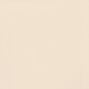 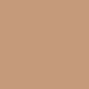 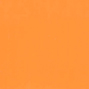 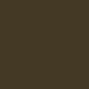 Фасад:Олив глянец   Фасад:Шоколад глянец   Фасад:Венге глянец    Фасад:Зеленое яблоко глянец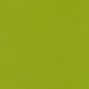 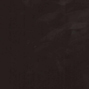 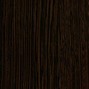 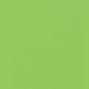  Фасад:Бетон минерал графит       Фасад:Бетон минерал белый      Фасад:Венге матовый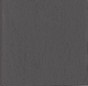 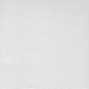 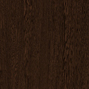 Фасад:Белое дерево матовый  Фасад:Джинс светлый матовый  Фасад:Клён светлый матовый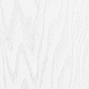 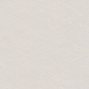 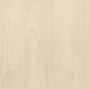 Фасад:Реалвуд Скай матовый Фасад:Риф Лайм матовый Фасад:Спил Кантри матовый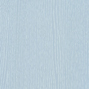 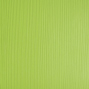 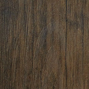 Фасад:Ясень Шимо темный матовый Фасад:Рельеф дуб ваниль  Фасад:Рельеф дуб кофе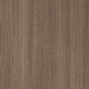 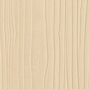 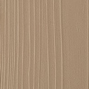 Фасад:Алый металлик         Фасад:Белый металлик                       Фасад:Бирюза металлик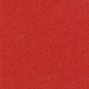 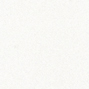 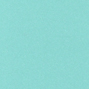 Фасад:Черный металлик    Фасад:Салатовый металлик                 Фасад:Фиолетовый металлик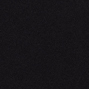 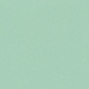 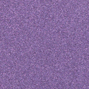 Фасад:Гранат металлик     Фасад:Розовый металлик                     Фасад:Оранжевый металлик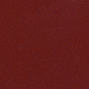 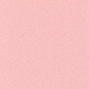 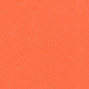 Фасад:Синий металлик     Фасад:Сиреневый металлик                  Фасад:ЛДСП Бежевый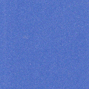 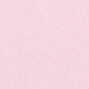 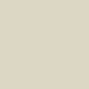 Фасад:ЛДСП Дуб молочный   Фасад:ЛДСП Дуб сонома светлый     Фасад:ЛДСП Лайм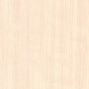 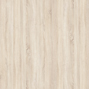 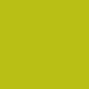 Фасад:ЛДСП Ясень шимо светлый    Фасад:ЛДСП Синий                  Фасад:ЛДСП Венге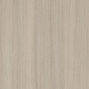 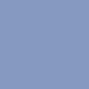 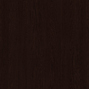 Фасад:ЛДСП Ясень шимо тёмный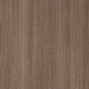 